Publicado en Málaga, Málaga el 24/05/2023 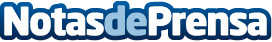 Aplicaciones Diéguez lleva 22 años realizando trabajos especializados en el sector de la construcción y rehabilitaciónLos servicios de construcción y rehabilitación de edificios son esenciales para el desarrollo, la calidad de vida y la preservación del patrimonio, creando infraestructuras, generando empleo y promoviendo la sostenibilidadDatos de contacto:Información Aplicaciones Diéguez655 99 64 90Nota de prensa publicada en: https://www.notasdeprensa.es/aplicaciones-dieguez-lleva-22-anos-realizando_1 Categorias: Andalucia Construcción y Materiales Arquitectura http://www.notasdeprensa.es